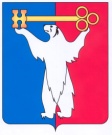 АДМИНИСТРАЦИЯ ГОРОДА НОРИЛЬСКАКРАСНОЯРСКОГО КРАЯПОСТАНОВЛЕНИЕ29.11.2021	           г. Норильск	     № 556О внесении изменений в постановление Администрации города Норильска 
от 20.08.2009 № 393 В соответствии с Постановлением Правительства Красноярского края от 14.09.2021 № 628-п «Об утверждении Порядка учета и исчисления величины среднедушевого дохода семьи для определения права на получение мер социальной поддержки, предусмотренных пунктами 2, 3, 7, 8, 11 статьи 11 Закона Красноярского края от 02.11.2000 № 12-961 «О защите прав ребенка»,ПОСТАНОВЛЯЮ:1. Внести в Положение об организации питания обучающихся муниципального бюджетного общеобразовательного учреждения «Средняя школа 
№ 24», утвержденное постановлением Администрации города Норильска                       от 20.08.2009 № 393 (далее – Положение), следующие изменения:1.1. В пункте 1.2 Положения слова «Постановлением Правительства Красноярского края от 24.02.2015 № 65-п «Об утверждении порядка учета и исчисления величины среднедушевого дохода семьи для определения права на получение мер социальной поддержки, предусмотренных пунктами 3, 4 статьи 11 закона красноярского края от 02.11.2000 № 12-961 «О защите прав ребенка»» заменить словами «Постановлением Правительства Красноярского края от 14.09.2021 № 628-п «Об утверждении Порядка учета и исчисления величины среднедушевого дохода семьи для определения права на получение мер социальной поддержки, предусмотренных пунктами 2, 3, 7, 8, 11 статьи 11 Закона Красноярского края от 02.11.2000 № 12-961 «О защите прав ребенка»».1.2. В пункте 2.1 Положения слова «санитарно-эпидемиологическими требованиями к организации питания обучающихся в общеобразовательных учреждениях, учреждениях начального и среднего профессионального образования (СанПиН 2.4.5.2409-08), санитарными правилами «Санитарно-эпидемиологические требования к организации общественного питания, изготовлению и оборотоспособности в них пищевых продуктов и продовольственного сырья. СанПиН 2.3.6.1079-01»» заменить словами «Постановлением Главного государственного санитарного врача Российской Федерации от 27.10.2020 № 32 «Об утверждении санитарно-эпидемиологических правил и норм СанПиН 2.3/2.4.3590-20 «Санитарно-эпидемиологические требования к организации общественного питания населения» (далее - СанПиН 2.3/2.4.3590-20)».1.3. В пункте 2.3 Положения слова «СанПиН 2.4.5.2409-08» заменить словами «СанПиН 2.3/2.4.3590-20».1.4. В абзаце втором пункта 6.2.1 Положения слова «, утвержденной Приказом министерства образования Красноярского края от 19.06.2020 № 28-11-04» заменить словами «согласно Приложению № 1 к Административному регламенту предоставления государственной услуги органами местного самоуправления муниципальных районов, муниципальных округов и городских округов Красноярского края по переданным полномочиям по обеспечению бесплатным горячим питанием обучающихся в муниципальных общеобразовательных организациях по программам основного общего, среднего общего образования и в частных общеобразовательных организациях по имеющим государственную аккредитацию образовательным программам основного общего, среднего общего образования, за исключением обучающихся с ограниченными возможностями здоровья, в том числе подвозимых школьными автобусами к муниципальным общеобразовательным организациям, утвержденному Приказом министерства образования Красноярского края от 05.07.2021 № 31-11-04 (далее – Административный регламент)».1.5. В абзаце седьмом пункта 6.2.1 Положения слова «Постановлением Правительства Красноярского края от 24.02.2015 № 65-п «Об утверждении Порядка учета и исчисления величины среднедушевого дохода семьи для определения права на получение мер социальной поддержки, предусмотренных пунктами 3, 4 статьи 11 закона красноярского края от 02.11.2000 № 12-961 «О защите прав ребенка»» заменить словами «Постановлением Правительства Красноярского края от 14.09.2021 № 628-п «Об утверждении Порядка учета и исчисления величины среднедушевого дохода семьи для определения права на получение мер социальной поддержки, предусмотренных пунктами 2, 3, 7, 8, 11 статьи 11 Закона Красноярского края от 02.11.2000 № 12-961 «О защите прав ребенка»».1.6. Пункт 6.2.2 Положения изложить в следующей редакции:«6.2.2. Для обучающихся 5 - 11 классов из числа малообеспеченных семей, многодетных семей, семей одиноких родителей, из семей, находящихся в социально опасном положении, родители (законные представители) предоставляют документы в соответствии с Административным регламентом.».1.7. В абзаце седьмом пункта 6.2.5 Положения слова «(за исключением принудительного наблюдения и лечения у врача-психиатра в амбулаторных условиях)» заменить словами «в виде принудительного лечения в медицинской организации, оказывающей психиатрическую помощь в стационарных условиях». 2. Опубликовать настоящее постановление в газете «Заполярная правда» и разместить его на официальном сайте муниципального образования город Норильск.3. Настоящее постановление вступает в силу после его официального опубликования в газете «Заполярная правда».Глава города Норильска							        Д.В. Карасев